Nursery newsletter, Autumn term 1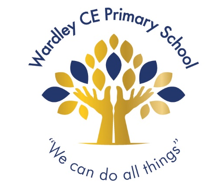 Dear parents and carers,Welcome to your child’s first newsletter of Nursery!Here you will find useful information about what we will be doing over the next few weeks:Important things to remember:Thank you for your ongoing support and if you have any questions or concerns that you would like to talk to me about, please do not hesitate to catch me at the classroom door or contact the school office to arrange an appointment.   Miss HargreavesSettling inOur learning this half term will focus on getting the children settled within their new environment. Coming to terms with being away from their parents can be a daunting experience and so we will devote our time to ensuring that your child is happy and comfortable at nursery. We will be doing lots of work developing social skills to help them build friendships with other children within the class. We will also work to ensure that all children develop a bond with the adults in nursery as this helps greatly with their transition and will make entering the classroom without parents far easier. We will be encouraging independence by developing their self-care skills in activities such as going to the toilet, washing hands, eating at lunch-time and putting on/ taking off coats.LiteracyIn literacy we will be introducing the children to their first sounds using the Read Write Inc. scheme. We will be encouraging lots of mark making, working on strengthening their hands and developing a more secure pencil grip.MathsOur maths will include lots of number songs and counting games. We will learn to represent numbers to five using fingers and to recognise number representations.Spare clothesPlease can we request that you provide your child with a bag of spare clothes, including underwear, socks and a full change of uniform. Toilet accidents are very common in nursery – some children are only just toilet trained whilst others are simply so engrossed in their play that they simply forget! Either way, it is essential that all children have a spare set of clothes, just in case, and that these are replenished once they have been used.LabellingWe ask that all your child’s personal items are clearly labelled, including wellies, water bottles and coats. 